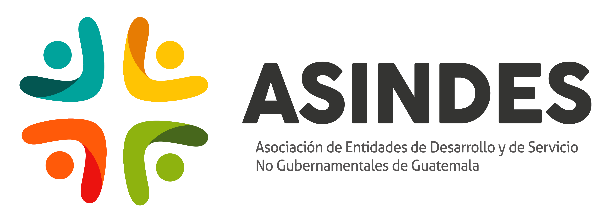 NIVEL UNIVERSITARIO ASINDES es una Coordinadora que agremia asociaciones, fundaciones y ONG de Guatemala. Su solicitud será socializada con las entidades asociadas para saber qué oficina, en la ciudad o departamento, tiene la posibilidad de facilitarle el espacio de prácticas por lo que la respuesta de aprobación puede demorar algún tiempo.  Favor lea completa las preguntas y responde de acuerdo a lo que se le solicita.  Fecha de solicitud: Nombre:                                                                                  Teléfono:Correo electrónico:Profesión de la que se graduará:¿Actualmente labora? Si / No     ¿en qué horario?¿Dispone de tiempo para realizar la práctica de forma presencial en caso así fuera solicitado? ¿Su práctica la puede realizar en un departamento? Mencione si hay interés por algunos en particular. De cuánto tiempo dispone para realizar su práctica: (indicar horas o meses y la fecha en que debe iniciar y finalizar)¿Qué conocimientos pondría a disposición de la institución? ¿Hay algún producto en particular que debe realizar durante su práctica?¿Requiere de equipo o programas específicos que le deba proveer la institución para realizar su práctica?Si es practicante de comunicación o arquitectura: Para visualizar su material ¿la organización requiere de algún programa en especial? ¿Qué aspectos técnicos o humanos requiere de la institución que le acepte la práctica? ¿Por qué medio se enteró de ASINDES? ¿Por qué le interesa realizar su práctica en una Entidad No Lucrativa? YO (agregue su nombre y apellido) estoy de acuerdo que compartan mis datos con otras organizaciones del Sector ONG con fines específicos de búsqueda de prácticas. Nos pondremos en contacto con usted para darle una respuesta al respecto de su solicitud.  Coordinación de Comunicación y Capacitación 